     			FORMULARZ ZGŁOSZENIA 
      		       WARSZTATY ARTYSTYCZNE
                                  W JĘZYKU UKRAIŃSKIM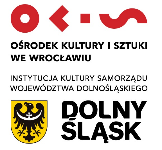 Wyrażam chęć uczestnictwa w warsztatach razem z dzieckiemWyrażam zgodę na udział mojego niepełnoletniego dziecka w warsztatach organizowanych przez Ośrodek Kultury i Sztuki we Wrocławiu.	
Oświadczam, że Regulamin Uczestnictwa w warsztatach jest mi znany i zobowiązuję się do jego przestrzegania. Wyrażam zgodę na wykorzystanie wizerunku dziecka dla celów promocyjnych WarsztatówWyrażam zgodę na przetwarzanie danych osobowych wskazanych w formularzu aplikacyjnym w celu 
        związanym z przeprowadzeniem Warsztatów.	
Informujemy, że Państwa dane osobowe będą przetwarzane przez Ośrodek Kultury i Sztuki we Wrocławiu , zgodnie z ustawą o ochronie danych osobowych z dnia 10 maja 2018 r. (Dz. U. z 2018 r., poz. 1000, 1669). Jednocześnie informujemy, że Ośrodek Kultury i Sztuki we Wrocławiu, Rynek-Ratusz 24, 50-1-1 Wrocław jest administratorem Państwa danych. Informujemy również, że mają Państwo możliwość wglądu do danych osobowych ich usunięcia, poprawiania lub cofnięcia wyrażanych zgód zgodnie z Ustawą o Ochronie Danych Osobowych z dnia 10 maja 2018. r (Dz. U. z 2018 r. poz. 1000, 1669). celem zbierania danych jest realizacja Projektu.udostępnione przez  Panią/Pana  dane nie będą podlegały udostępnieniu podmiotom trzecim. Odbiorcami danych będą tylko instytucje upoważnione z mocy prawa.udostępnione przez Panią/Pana nie będą podlegały profilowaniu.administrator danych osobowych nie ma zamiaru przekazywać danych osobowych do państwa trzeciego lub organizacji międzynarodowej.Wypełniony formularz należy przesłać na adres karolina.michalska@okis.pl oraz podpisać w dniu Warsztatów
.............................................
Data i czytelny podpis RODZICA/OPIEKUNADANE RODZICA/OPIEKUNADANE RODZICA/OPIEKUNADANE RODZICA/OPIEKUNADANE RODZICA/OPIEKUNADANE RODZICA/OPIEKUNAImię i nazwiskoTelefon kontaktowyAdres e-mailTermin udziału w warsztatach
Prosimy zaznaczyć datę22.0323.03DANE UCZESTNIKA MAŁOLETNIEGODANE UCZESTNIKA MAŁOLETNIEGOImię i nazwiskoWiek